บริษัท โอเชี่ยนสไมล์ทัวร์ จำกัด : www.oceansmile.com23/121  ซ.นวมินทร์ 161  ถ.นวมินทร์  แขวงคลองกุ่ม  เขตบึงกุ่ม  กรุงเทพฯ  10230โทร. 02-969 3664, 02-949 5134-39  แฟกซ์ 02-944 0825, 02-969 3680• ใบอนุญาตนำเที่ยวเลขที่ 11/5028(VN-546) เวียดนาม ฮานอย น้ำตกเต๋อเทียน (น้ำตกบ๊านยก) – ถ้ำเหงื่อมงาว
ล่องเรือทะเลสาบบาเบะ บึงนางฟ้า - ล่องเรือนิงบิงห์ (ฮาลองบก)(พักโรงแรมเมืองก่าวบัง 2 คืน, บั๊กก่าน 1 คืน, นิงบิงห์ 1 คืน)• เที่ยวชม น้ำตกเต๋อเทียน (น้ำตกบ๊านยก) น้ำตกชายแดนเวียดนาม-จีน เป็นน้ำตกที่กั้นระหว่าง 2 ประเทศ• ถ้ำเหงื่อมงาว ถ้ำที่สวยงามที่สุดของประเทศเวียดนามที่เต็มไปด้วยหินงอกหินย้อย• ล่องเรือชม ล่องเรือทะเลสาบบาเบะ ชมทัศนียภาพของทะเลหมอกที่ตัดกับภูเขาสูงที่มีรูปทรงต่างๆ• ล่องเรือนิงบิงห์ (ฮาลองบก) มรดกโลก• อิ่มอร่อยกับบุฟเฟ่ต์นานาชาติ SEN BUFFET• สอบถามรายละเอียดเพิ่มเติม...• โปรแกรมการเดินทางวันแรก : กรุงเทพฯ - ฮานอย - ถายเวียน – กาวบั่ง04.00 น.	พร้อมกันที่ สนามบินดอนเมือง อาคารผู้โดยสารขาออกต่างประเทศ ชั้น 3 สายการบินนกแอร์ โดยมีเจ้าหน้าที่ของบริษัทฯ คอยอำนวยความสะดวกแก่ท่าน06.20น.	ออกเดินทางสู่ กรุงฮานอย โดยสายการบิน นกแอร์ เที่ยวบิน DD320208.20 น	เดินทางถึง สนามบินนอยไบ กรุงฮานอย ผ่านพิธีการตรวจคนเข้าเมืองแล้ว นำท่านเดินทางสู่ เมืองก่าวบัง โดยรถบัสปรับอากาศ ระหว่างทางผ่าน เมืองถายเวียน ซึ่งเป็นเมืองอุตสาหกรรมของประเทศเวียดนาม (ระยะทาง 80 กม.)11.30 น.   	บริการอาหารกลางวันที่ภัตตาคารเมืองถายเวียน หลังอาหารนำท่านออกเดินทางสู่ เมืองกาวบั่ง (ระยะทาง 200 กม. ใช้เวลาประมาณ 5 ชม.) จังหวัดกาวบั่งเป็นจังหวัดที่ตั้งอยู่ในภาคเหนือของประเทศเวียดนาม มีพรมแดนติดกับเขตปกครองตนเองกว่างซีจ้วงของประเทศจีน คนในจังหวัดนี้มีชาวไตอาศัยอยู่จำนวนมาก บางครั้งจะได้ยินเขาพูดภาษาคล้ายๆภาษาลาว-ไทยอยู่บ้าง นำท่านชมบรรยากาศยามเย็นของเมืองกาวบั่ง 18.30 น. 	บริการอาหารค่ำที่ภัตตาคาร หลังอาหารพักผ่อนกันตามสบาย (พักโรงแรมเมืองกาวบั่ง Sunny Hotelระดับ 3 ดาว)วันที่สอง : เมืองกาวบั่ง – น้ำตกเต๋อเทียน(น้ำตกบ๊านยก) - ถ้ำเหงื่อมงาว07.00 น.   	บริการอาหารเช้าที่โรงแรม หลังอาหารออกเดินทางสู่ น้ำตกเต๋อเทียน (ระยะทาง 80 กม. ใช้เวลา 2 ชม.) น้ำตกเต๋อเทียนเป็นชื่อภาษาจีน ส่วนคนเวียดนามเรียกว่า น้ำตกบ๊านยก เป็นน้ำตกชายแดนเวียดนาม-จีน เป็นน้ำตกที่กั้นระหว่าง 2 ประเทศ จัดเป็นน้ำตกสวยที่สุดแห่งหนึ่งของโลกและเป็นน้ำตกชายแดนที่ใหญ่ที่สุดในเอเชีย เป็นน้ำตกชายแดนที่ใหญ่เป็นอันดับ 2 ของโลก(รองจากน้ำตกไนแองการ่า) รวมทั้งเป็นน้ำตกขนาดใหญ่ลำดับต้นๆของเอเชีย นำท่าน ล่องแพไม้ไผ่ไปชมน้ำตกเต๋อเทียน12.30 น.   	บริการอาหารกลางวันที่ภัตตาคาร หลังอาหารเที่ยวชม ถ้ำเหงื่อมงาว จัดเป็นถ้ำที่สวยงามที่สุดของประเทศเวียดนามที่เต็มไปด้วยหินงอกหินย้อยรูปทรงต่าง ๆ ตลอดทั้งแนวยาวของถ้ำราว 2,000 กว่าเมตร นักท่องเทียวทั้งในและต่างประเทศมักเปรียบเปรยว่า เป็นเส้นทางเชื่อมระหว่างโลกมนุษย์กับแดนสวรรค์ จากนั้นนำท่านออกเดินทางกลับ เมืองกาวบั่ง 18.30 น.   	บริการอาหารเย็นที่ภัตตาคาร หลังอาหารพักผ่อนกันตามสบาย (พักโรงแรมเมืองกาวบั่ง Sunny Hotel ระดับ 3 ดาว) วันที่สาม : เมืองกาวบั่ง - ล่องเรือทะเลสาบบาเบะ – บึงนางฟ้า – เมืองบั๊กก่าน07.00 น.	บริการอาหารเช้าที่โรงแรม หลังอาหารนำท่านไปยัง อุทยานแห่งชาติบาเบะ (ระยะทาง 130 กม. ใช้เวลาเดินทางประมาณ 4 ชั่วโมง) สภาพเส้นทางเป็นภูเขาสลับพื้นราบ ชมวิวทิวทัศน์ระหว่างเส้นทาง อุทยานแห่งชาติบาเบะเป็นทะเลสาบกลางหุบเขา เป็นแหล่งท่องเที่ยวเชิงธรรมชาติที่สวยงามของเวียดนามเหนือ เป็นที่นิยมของชาวฝรั่งมาท่องเที่ยว พักผ่อน 12.00 น.   	บริการอาหารกลางวันที่ภัตตาคาร หลังอาหารนำท่าน ล่องเรือทะเลสาบบาเบะ ชมทัศนียภาพของทะเลหมอกที่ตัดกับภูเขาสูงที่มีรูปทรงต่างๆมากมาย มีสัตว์ป่า นกนานาชนิดและวิวทิวทัศน์อันสวยงาม นำท่านชมความสวยงามของ บึงนางฟ้า และ ศาลเจ้าอานม้า จากนั้นนำท่านออกเดินทางสู่ เมืองบั๊กก่าน (ระยะทาง 95 กม. ใช้เวลาเดินทาง 2.30 ชม.) นำท่านเข้าที่พัก19.00 น.   	บริการอาหารค่ำที่ภัตตาคาร หลังอาหารพักผ่อนกันตามสบาย (พักโรงแรมเมืองบั๊กก่าน Anh Thu Hotel ระดับ 3 ดาว)วันที่สี่ : เมืองบั๊กก่าน - ฮานอย ทะเลสาบคืนดาบ - นิงบิงห์07.00 น. 	บริการอาหารเช้าที่โรงแรม หลังอาหารนำท่านเดินทาง กรุงฮานอย เมืองหลวงของประเทศเวียดนามที่ร่มรื่นด้วยต้นไม้เขียวขจีอายุกว่าร้อยปี (ระยะทาง 160 กม. ใช้เวลาเดินทาง 3 ชม.) ให้ท่านได้เพลิดเพลินไปกับการชมบรรยากาศธรรมชาติทั้ง 2 ข้างทางและวิถีชีวิตของชาวเวียดนาม12.00 น.   	บริการอาหารกลางวัน พิเศษ !!! อาหารแบบบุฟเฟ่ต์นานาชาติ SEN BUFFET หลังอาหารนำท่านชม ทะเลสาบคืนดาบ ทะเลสาบใจกลางเมืองฮานอย นำท่านข้าม สะพานแสงอาทิตย์ สีแดงสดใสสู่ วัดหง๊อกเซิน วัดโบราณของกรุงฮานอย ภายในวัดประกอบด้วย ศาลเจ้าโบราณ และ เต่าสต๊าฟ ขนาดใหญ่ ซึ่งมีความเชื่อว่าเต่าตัวนี้ คือเต่าศักดิ์สิทธิ์ ที่อาศัยอยู่ในทะเลสาบแห่งนี้มาเป็นเวลาช้านาน จากนั้นนำท่านเดินทาง เมืองนิงบิงห์ (ระยะทาง 90 กม.)19.00 น.   	บริการอาหารค่ำที่ภัตตาคาร หลังอาหารพักผ่อนกันตามสบาย (โรงแรมเมืองนิงห์บิ่งห์ ระดับ 4 ดาว)วันที่ห้า : นิงบิงห์ - ล่องเรือจ่างอาน Kong Skull Island - ฮานอย ช้อปปิ้ง – สนามบินดอนเมือง07.00 น.	บริการอาหารเช้าที่โรงแรม หลังอาหารนำท่านเดินทางสู่ ท่าเรือจ่างอาน (ใช้เวลา 15 นาที) นำท่าน ล่องเรือจ่างอาน จ่างอานได้รับเป็นมรดกโลกทางธรรมชาติและวัฒนธรรม ชมทิวทัศน์อันงดงามของทุ่งนาข้าว ลำน้ำที่ใสสะอาด การล่องเรื่อที่จ่างอานเป็น เรือพาย ลอดถ้ำ แวะ ศาลเจ้า แวะชมสถานที่ถ่ายทำหนังเรื่อง KONG SKULL ISLAND (คอง มหาภัยเกาะกะโหลก) สมควรแก่เวลานำท่านชม พระราชวังบิงเลห์ พระราชวังโบราณเมื่อ 1,000 ปี ก่อนที่จะย้ายเมืองหลวงมายังกรุงฮานอย12.00 น.	บริการอาหารกลางวันที่ภัตตาคาร หลังอาหารนำท่านช้อปปิ้งของฝากจากเมืองนิงบิงห์ อาทิ กระเป๋าเวียดนามแบบต่างๆ รูปวาด ผ้าปัก ผ้าทอ ไข่มุก งานไม้ (หากท่านจะซื้อของฝากแนะนำให้ซื้อที่เมืองนี้นะครับ ราคาจะถูกมาก) จากนั้นนำท่านเดินทางกลับกรุงฮานอย ปล่อยอิสระให้นำท่านได้ช้อปปิ้งของฝากกลับบ้านที่ ย่านถนน 36 สาย แหล่งรวมสินค้า เสื้อผ้า กระเป๋า เครื่องประดับ ได้เวลาอันสมควรนัดหมายเวลาเพื่อนำท่านเดินทาง สู่ สนามบินนอยไบ กรุงฮานอย18.30 น.	ถึง สนามบินนอยไบ กรุงฮานอย เช็คอิน ทานอาหารเย็นกันตามสบาย 20.50 น.	เหิรฟ้ากลับสู่กรุงเทพฯ โดยสายการบินนกแอร์ เที่ยวบินที่ DD 320723.00 น.	เดินทางถึง ท่าอากาศยานดอนเมือง โดยสวัสดิ์ภาพ อัตราค่าบริการและเงื่อนไขรายการท่องเที่ยว• หมายเหตุ รอบวันที่ 14 – 18 มิถุนายน ราคาพิเศษ ได้รับการสนับสนุนจากการท่องเที่ยวและบริษัททัวร์ที่เวียดนาม• ค่าบริการนี้รวม1.ค่าตั๋วเครื่องบินสายการบินนกแอร์ตามระบุในรายการ2.ค่าโรงแรมที่พักระดับมาตรฐาน 4 คืน3.ค่าอาหารทุกมื้อตามที่ระบุในรายการ 4.ค่ารถปรับอากาศนำเที่ยวตลอดรายการ5.ค่าเข้าชมสถานที่ท่องเที่ยวตามที่ระบุในรายการ6.ค่าภาษีสนามบินที่กรุงเทพฯและฮานอย7.มัคคุเทศก์เวียดนามพูดภาษาไทยและเจ้าหน้าที่ดูแลตลอดการเดินทาง 8.ค่าประกันอุบัติเหตุ (วงเงิน 1,000,000 บาท ตามเงื่อนไขบริษัทฯ)• ค่าบริการนี้ไม่รวม1.ค่าทิปไกด์เวียดนามและคนขับรถเวียดนาม วันละ 100.-บาท (5 วัน รวม 500.-บาท)2.ค่าทิปหัวหน้าทัวร์ไทย วันละ 50.-บาท (5 วัน รวม 250.-บาท)• การสำรองที่นั่ง• การจองครั้งแรกจ่ายเงินทั้งหมดหรือมัดจำท่านละ 5,000.-บาท ส่วนที่เหลือชำระก่อนเดินทาง 20 วัน• เอกสารเดินทาง• ใช้หนังสือเดินทางเพื่อใช้ในการแจ้งเข้า-ออกประเทศได้เลยครับ• หมายเลขบัญชี1.ธนาคารกรุงไทย สาขาเดอะพรอมานาด บัญชีออมทรัพย์ ชื่อ บริษัทโอเชี่ยนสไมล์ทัวร์ จำกัด เลขที่ 985 - 8 - 46860 - 12.ธนาคารยูโอบี สาขาอโศมนตรี บัญชีกระแสรายวันชื่อ บริษัทโอเชี่ยนสไมล์ทัวร์ จำกัด เลขที่ 903 - 363 - 047 - 23.ธนาคารทหารไทย สาขารามอินทรา กม.8 บัญชีกระแสรายวัน ชื่อ บริษัทโอเชี่ยนสไมล์ทัวร์ จำกัด เลขที่ 062 - 1 - 07414 - 54.ธนาคารกสิกรไทย สาขาแฟชั่นไอส์แลนด์ บัญชีออมทรัพย์ชื่อ นายพรชนก ศักดิ์ธานี เลขที่ 720 - 2 - 18666 - 8• การยกเลิกทัวร์1.กรณียกเลิกก่อนการเดินทาง 30 วัน หักค่าใช้จ่ายสำหรับกรุ๊ปที่ต้องการันตีมัดจำกับสายการบิน2.กรณียกเลิกการเดินทางก่อนวันเดินทาง 15-30 วัน คิดค่าใช้จ่ายท่านละ 5,000 บาท3.กรณียกเลิกการเดินทางก่อนวันเดินทาง 7-14 วัน คิดค่าใช้จ่าย 50 % ของยอดจำนวนเต็ม4.ในกรณียกเลิกการเดินทางก่อนวันเดินทาง 1-6 วัน บริษัทขอสงวนสิทธิ์ในการไม่คืนเงินให้แก่ท่าน5.ในระหว่างการเดินทางถ้าท่านไม่ได้ท่องเที่ยวพร้อมคณะหรือถอนตัวออกจากคณะ ถือว่าท่านสละสิทธิ์ท่านไม่สามารถเรียกร้องเงินหรือค่าบริการส่วนที่ขาดจากบริษัทฯได้• เงื่อนไขอื่นๆ• ราคาทัวร์นี้ไม่รวมภาษีมูลค่าเพิ่ม 7% และ ค่าบริการหัก ณ ที่จ่าย 3 %• บริษัทฯ รับเฉพาะผู้มีประสงค์เดินทางเพื่อการท่องเที่ยวเท่านั้น• หากท่านถูกเจ้าหน้าที่ตรวจคนเข้าเมืองของประเทศไทยหรือประเทศปลายทาง ปฎิเสธการเข้าหรือออกเมืองด้วยเหตุผลใดๆ ก็ตาม ทำให้ท่านไม่สามารถเดินทางต่อไปได้ ถือเป็นเหตุซึ่งอยู่นอกเหนือความรับผิดชอบของบริษัทฯ ทางบริษัทฯ ขอสงวนสิทธิ์ที่จะไม่คืนเงินค่าทัวร์บางส่วนหรือทั้งหมด• บริษัทฯ ขอสงวนสิทธิ์ในการรับผิดชอบต่อค่าใช้จ่าย ในกรณีที่เกิดเหตุสุดวิสัย เช่น การยกเลิกเที่ยวบิน การล่าช้าของสายการบิน ภัยธรรมชาติ การจลาจลและทรัพย์สินที่สูญหายระหว่างเดินทาง ที่เกิดขึ้นเหนืออำนาจความควบคุมของบริษัทฯ• ในระหว่างเดินทาง หากท่านไม่ใช้บริการใดๆ ไม่ว่าทั้งหมดหรือบางส่วน ถือว่าท่านสละสิทธิ์ ไม่สามารถเรียกร้องขอค่าบริการคืนได้• บริษัทฯ ขอสงวนสิทธิ์ในการเปลี่ยนแปลงรายการนำเที่ยวตามความเหมาะสมและสถานการณ์ต่างๆ ทั้งนี้ทางบริษัทฯ จะยึดถือและคำนึงถึงความปลอดภัย รวมถึงผลประโยชน์สูงสุดของลูกค้าเป็นสำคัญ• สอบถามรายละเอียดเพิ่มเติม• สำนักงานโทร.0-2969 3664, 0-2949 5134-39
• ID LINE : @oceansmiletour• คุณเล็ก โทร.089-457 9494 - ID Line : lekocean • คุณมาร์ โทร.098-828 3886 - ID Line : 0988283886
• คุณเอฟ โทร.081-710-1711 - ID Line : 0847587773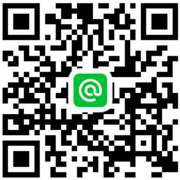 • กรุ๊ปเหมาหมู่คณะ โทร.093-646 8915 คุณโจ้  หรือ ID Line : oceansmile• กรุ๊ปเหมาหมู่คณะ โทร.093-646 8915 คุณโจ้  หรือ ID Line : oceansmileฮานอย น้ำตกเต๋อเทียน ล่องเรือทะเลสาบบาเบะ นิงบิงห์ 5วัน 4 คืนฮานอย น้ำตกเต๋อเทียน ล่องเรือทะเลสาบบาเบะ นิงบิงห์ 5วัน 4 คืนฮานอย น้ำตกเต๋อเทียน ล่องเรือทะเลสาบบาเบะ นิงบิงห์ 5วัน 4 คืนฮานอย น้ำตกเต๋อเทียน ล่องเรือทะเลสาบบาเบะ นิงบิงห์ 5วัน 4 คืนฮานอย น้ำตกเต๋อเทียน ล่องเรือทะเลสาบบาเบะ นิงบิงห์ 5วัน 4 คืนฮานอย น้ำตกเต๋อเทียน ล่องเรือทะเลสาบบาเบะ นิงบิงห์ 5วัน 4 คืนฮานอย น้ำตกเต๋อเทียน ล่องเรือทะเลสาบบาเบะ นิงบิงห์ 5วัน 4 คืนวันไปวันกลับจำนวนผู้ใหญ่เด็กมีเตียงเด็กไม่มีเตียงพักเดี่ยว14 มิ.ย. 6018 มิ.ย. 603214,90014,90014,9004,0002 ส.ค. 606 ส.ค. 601617,90017,90016,9004,00030 ส.ค. 603 ก.ย. 601617,90017,90016,9004,000